Площадка  для  мероприятий  и  отдыха,  р.п. Маркова,  общественная  территория  между домами № 3, № 4, № 5, № 6Вид общественной территории сегодня.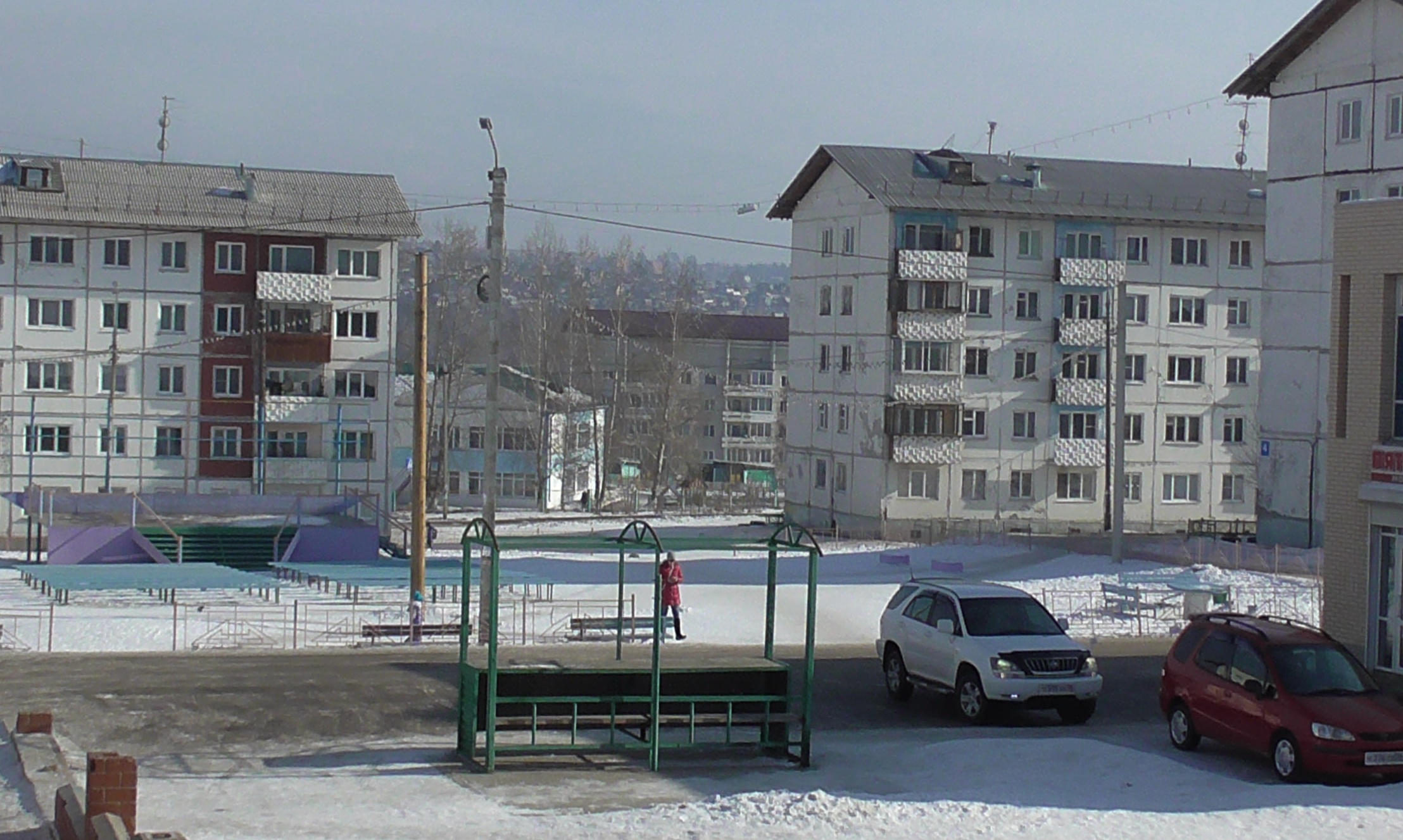 Планируемые мероприятия по благоустройству общественной территории :Территориальное зонирование с использованием тротуарной плитки разного цвета, подсветки, установка лавочек, урн, клумб, ограждения. Озеленение территории кустарником.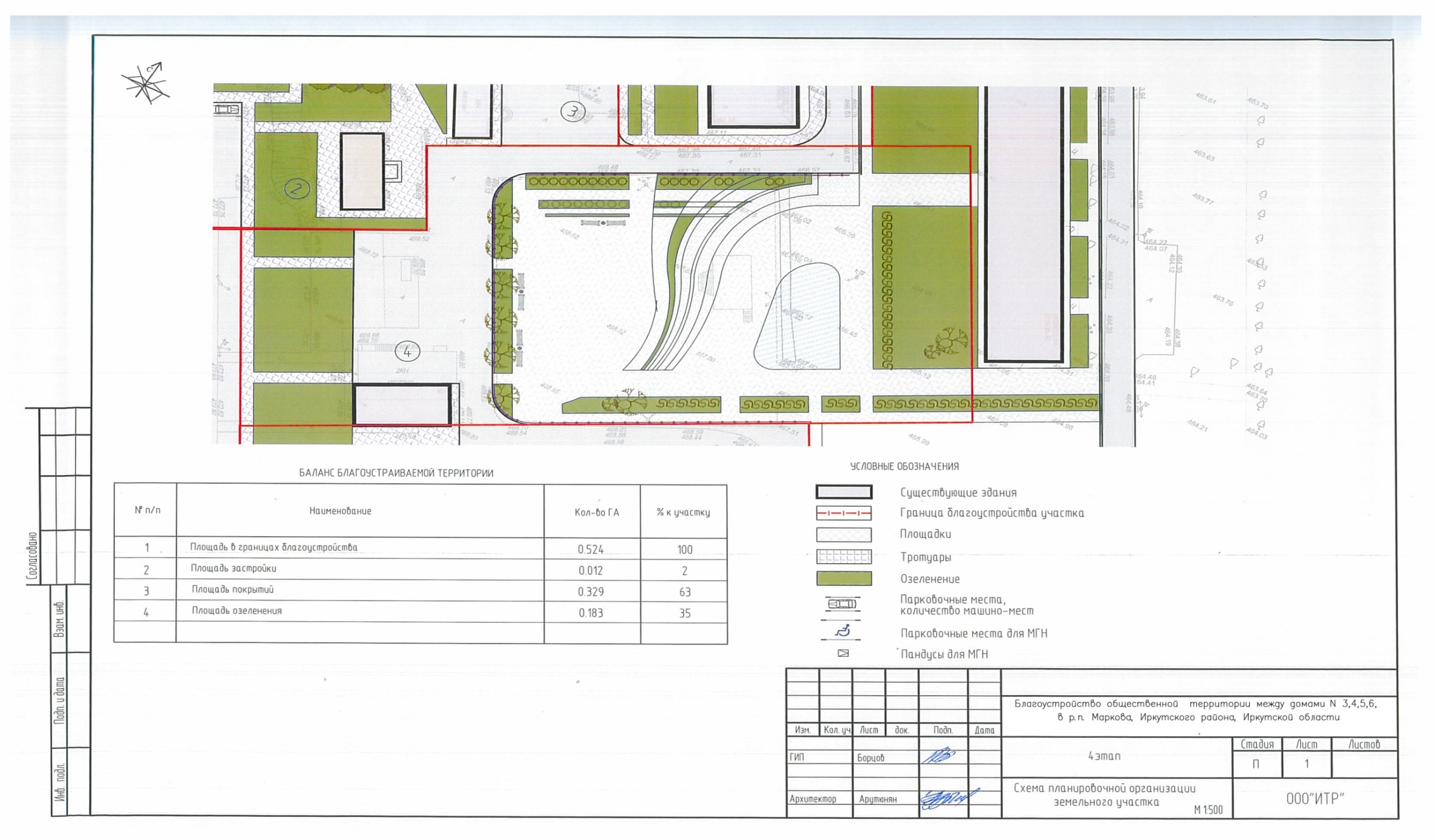 